	16+                                                                                                           выпуск №24(278) 30.09.2022гПечатное средство массовой информации сельского поселения Большая Дергуновка муниципального района Большеглушицкий Самарской области – газета _____________________________________________________________________________ОФИЦИАЛЬНОЕ ОПУБЛИКОВАНИЕМУНИЦИПАЛЬНОЕ УЧРЕЖДЕНИЕАДМИНИСТРАЦИЯСЕЛЬСКОГО ПОСЕЛЕНИЯБОЛЬШАЯ ДЕРГУНОВКАМУНИЦИПАЛЬНОГО РАЙОНАБОЛЬШЕГЛУШИЦКИЙСАМАРСКОЙ ОБЛАСТИ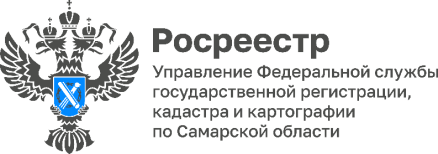 20.09.2022Заявители чаще стали обращаться в самарский Росреестр через электронные сервисыНа 7% увеличилась доля представляемых в электронном виде документов в самарский Росреестр за 8 месяцев текущего года по сравнению с аналогичным периодом 2021 года. Всего было подано 244 450 таких заявлений. В Управлении Росреестра по Самарской области напомнили, что гражданам не нужно оформлять усиленную квалифицированную электронную подпись (УКЭП), если за них заявление в электронном виде подает нотариус, орган местного самоуправления (например, при приватизации, предоставлении, а также при выкупе земельного участка) или застройщик на регистрацию права.Получить УКЭП необходимо, когда заявитель планирует подать документы в электронном виде самостоятельно через сайт Росреестра. Для получения сертификата электронной подписи нужно зарегистрироваться на сайте Удостоверяющего центра Федеральной кадастровой палаты, подать запрос в «Личном кабинете» и оплатить услугу. Понадобится всего три документа: паспорт, ИНН и СНИЛС. Далее необходимо пройти процедуру удостоверения личности в любом офисе Кадастровой палаты по Самарской области. Срок действия сертификата электронной подписи составляет 15 месяцев, затем можно его обновить, рассказал заместитель директора Кадастровой палаты по Самарской области Ярослав Логунов.Усиленная квалифицированная электронная подпись также понадобится, когда электронные документы на оформление недвижимости подаются через банк, в том числе на регистрацию ипотеки. Впрочем, в этом случае заявителю не придется тратить время на поездку за УКЭП, кредитная организация самостоятельно выдаст ее клиенту в том же офисе банка, где формируется комплект документов на регистрацию недвижимости. - В Самарской области электронная ипотека регистрируется за 24 часа. Во втором квартале 2022 года за такой короткий срок было зарегистрировано 88% заявлений, поданных в электронном виде на регистрацию ипотеки. Скорость получения заявителями услуги Росреестр может обеспечить только если кредитные организации качественно готовят комплект документов, - сообщила начальник отдела регистрации ипотеки Управления Росреестра по Самарской области Аделаида Гук. В Управлении Росреестра также напомнили, что в настоящее время при любом вышеуказанном варианте обращения в электронном виде срок регистрации права составляет всего один рабочий день. Главное – подать в регистрирующий орган все необходимые для проведения учетно-регистрационных действий документы и одновременно с подачей заявления представить документ, подтверждающий оплату государственной пошлины. 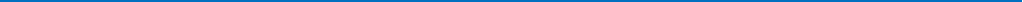 Материал подготовлен пресс-службойУправления Росреестра по Самарской областиКонтакты для СМИ:  Никитина Ольга Александровна, помощник руководителя Управления Росреестра по Самарской области Телефон: (846) 33-22-555, Мобильный: 8 (927) 690-73-51 Эл. почта: pr.samara@mail.ru Социальные сети: https://t.me/rosreestr_63 https://vk.com/rosreestr6322.09.2022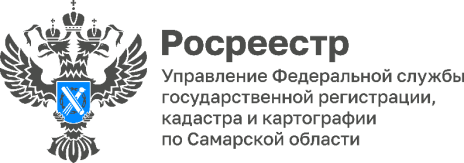 Самарский Росреестр рассказал, зачем нужен СНИЛС при обращении в регистрирующий органНа днях Департамент налоговой политики Минфина России разъяснил, что за внесение в Единый государственный реестр недвижимости (ЕГРН) сведений о СНИЛС государственную пошлину оплачивать не нужно. Управление Росреестра по Самарской области напоминает гражданам, что наличие в ЕГРН данных о СНИЛС предотвратит проблемы при получении услуг. Чтобы данные о СНИЛС появились в ЕГРН, достаточно указать их при обращении в регистрирующий орган за учетно-регистрационными действиями. Если в ближайшее время операций с недвижимостью не планируется, можно через МФЦ обратиться в Росреестр с просьбой актуализировать сведения в ЕГРН о правообладателе – внести номер страхового свидетельства обязательного пенсионного страхования, в котором указан страховой номер индивидуального лицевого счета (СНИЛС). У заявителей могут меняться паспортные данные, фамилия, имя, отчество, место регистрации. В таких случаях идентификационные данные гражданина в реестре недвижимости становятся неактуальными. СНИЛС же является уникальным, принадлежит только одному человеку и не меняется на протяжении всей жизни.СНИЛС важен и при заказе выписки из Единого государственного реестра недвижимости о правах. Нередко сразу у нескольких людей совпадает не только фамилия, имя, отчество, но и дата рождения. В связи с этим программа при формировании выписки из ЕГРН может выбрать не заявителя, а его тезку. Если в ЕГРН есть информация о СНИЛС, это исключает получение некорректных данных, услуга предоставляется быстро и качественно.- Заявители обращаются с запросом – почему в личном кабинете Росреестра они не видят свои объекты недвижимости? Дело в том, что в разделе личного кабинета «Мои объекты» отображается перечень объектов недвижимости, принадлежащих пользователю, только если его данные о СНИЛС внесены в ЕГРН, - говорит начальник отдела регистрации объектов недвижимости жилого назначения Управления Росреестра по Самарской области Ольга Герасимова. Материал подготовлен пресс-службой Управления Росреестра по Самарской областиКонтакты для СМИ:  Никитина Ольга Александровна, помощник руководителя Управления Росреестра по Самарской области Телефон: (846) 33-22-555, Мобильный: 8 (927) 690-73-51 Эл. почта: pr.samara@mail.ru Социальные сети: https://t.me/rosreestr_63 https://vk.com/rosreestr63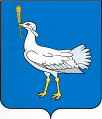 РОССИЙСКАЯ ФЕДЕРАЦИЯМУНИЦИПАЛЬНЫЙ  РАЙОНБОЛЬШЕГЛУШИЦКИЙСАМАРСКОЙ  ОБЛАСТИАДМИНИСТРАЦИЯСЕЛЬСКОГО  ПОСЕЛЕНИЯБОЛЬШАЯ ДЕРГУНОВКА________________________ПОСТАНОВЛЕНИЕот  27 сентября  2022 года  № 62Об утверждении схемы размещения гаражей, являющихся некапитальными сооружениями, и стоянок технических или других средств передвижения инвалидов вблизи их места жительства на территории сельского поселения Большая Дергуновка муниципального района Большеглушицкий Самарской областиРуководствуясь Земельным кодексом Российской Федерации, Федеральным законом от 06.10.2003 № 131-ФЗ «Об общих принципах организации местного самоуправления в Российской Федерации», Уставом сельского поселения Большая Дергуновка муниципального района Большеглушицкий Самарской области, Администрация сельского поселения Большая Дергуновка муниципального района Большеглушицкий Самарской областиПОСТАНОВЛЯЕТ:1. Утвердить прилагаемую схему размещения гаражей, являющихся некапитальными сооружениями, и стоянок технических или других средств передвижения инвалидов вблизи их места жительства на территории сельского поселения Большая Дергуновка муниципального района Большеглушицкий Самарской области.2. Опубликовать настоящее постановление в газете «Большедергуновские Вести» и разместить на официальном сайте Администрации сельского поселения Большая Дергуновка муниципального района Большеглушицкий Самарской области в сети Интернет.3. Настоящее постановление вступает в силу после его официального опубликования.И.о. Главы сельского поселения Большая Дергуновка муниципального районаБольшеглушицкий Самарской области                                                          В.И. ДыхноПриложениек постановлению Администрации сельского поселения Большая Дергуновкамуниципального района Большеглушицкий Самарской области «Об утверждении схемы размещения гаражей, являющихся некапитальными сооружениями,и стоянок технических или других средств передвижения инвалидоввблизи их места жительства на территории сельского поселения Большая Дергуновкамуниципального района Большеглушицкий Самарской области»от 27 сентября 2022г. № 62Схемаразмещения гаражей, являющихся некапитальными сооружениями, и стоянок технических или других средств передвижения инвалидов вблизи их места жительства на территории сельского поселения Большая Дергуновка муниципального района Большеглушицкий Самарской области(далее – схема)Прокуратурой Большеглушицкого района поддержано государственное обвинение в отношении работодателя, не платившему заработную плату работникам.Гр. О. осужден мировым судьей судебного участка №127 Большеглушицкого района по ч.2 ст.145.1 УК РФ, за совершение полной невыплаты свыше двух месяцев заработной платы, совершенную из корыстной заинтересованности руководителем организации.Установлено, что О., в период с 02.12.2019 до 28.06.2021, освществлял полномочия единоличного исполнительного органа - директора организации выполняя организационно-распорядительные, административно-хозяйственные и управленческие функции, то есть являлся руководителем данной организации.В нарушение трудового законодательства РФ и прав граждан на оплату труда, закрепленных в Конституции РФ в период времени с 01.06.2021 по 30.03.2022, будучи достоверно осведомленным о том, что работникам А., З., А., С., С. в соответствии со ст. ст. 127 и 140 ТК РФ должна быть начислена к выплате и выплачена заработная плата и иные установленные законом выплаты, гражданин О. расходовал денежные средства, имеющиеся на расчетных счетах организации, на удовлетворение собственных денежных требований.Указанные умышленные действия О. повлекли полную невыплату свыше двух месяцев заработной платы и иных установленных законом выплат работникам, на общую сумму 652 509 рублей 17 копеек.Своими действиями Л. совершил преступление, предусмотренное ч.2 ст.145.1 УК РФ.После возбуждения уголовного дела гр. О в течении двух месяцев погасил задолженность по заработной плате работникам, в полном объеме.Уголовное дело в отношении О. прекращено на основании ч.2 Примечания к ст. 145.1 УК РФ.Прокуратурой Большеглушицкого района поддержано государственное обвинение в отношении мужчины, причинившего побои несовершеннолетним.Местный житель с. Большая Глушица осужден мировым судьей судебного участка №127 Большеглушицкого района по ст.116 УК РФ, за совершение иных насильственных действий, причинивших физическую боль, но не повлекших последствий, указанных в статье 115 УК РФ, совершенные из хулиганских побуждений.Установлено, что Л., 01.06.2022 года, находясь в состоянии алкогольного опьянения в помещении для отдыха бани К., имея единый умысел на нанесение побоев и иных насильственных действий из хулиганских побуждений, беспричинно нанес один удар кулаком по плечу И., затем находясь в том же помещении в непосредственной близости от И. лицом к нему, направлял в его сторону кулаки обеих рук, затем наклонился и обхватил руками ноги И. в результате чего тот упал на спину, отчего испытал физическую боль.В дальнейшем Л. нанес поочередно по одному удару кулаком в область груди К., И., Б., и три удара кулаком в область груди К., в результате чего К., И., Б., была причинена физическая боль, а у К., согласно заключению эксперта, установлено повреждение – подкожная гематома грудной клетки в области6-го межреберья слева.После чего Л. продолжая свои противоправные действия, направленные на нанесение побоев из хулиганских побуждений, беспричинно нанес три удара рукой по голове Г., причинившие тому физическую боль.Своими действиями Л. совершил преступление, предусмотренное ст. 116 УК РФ.Суд согласился с позицией государственного обвинителя и назначил мужчине, признавшего свою вину, наказание в виде обязательных работ сроком на 200 часов.Администрация сельского поселения Большая Дергуновка муниципального районаБольшеглушицкий Самарской области Редактор: Жуваго В.С. Адрес газеты: 446190, с. Большая Дергуновка, ул. Советская, д.99, тел.64-5-75; эл. адрес: dergynovka@mail.ru Отпечатано в администрации сельского поселения Большая Дергуновка муниципального района Большеглушицкий Самарской области Соучредители – Администрация сельского поселения Большая Дергуновка муниципального района Большеглушицкий Самарской области, Собрание представителей сельского поселения Большая Дергуновка муниципального района Большеглушицкий Самарской области. Номер подписан в печать в 15.00 ч. 30.09.2022г. тираж 80 экземпляров  №                          п/пАдресное обозначение места расположения объектов с указанием границ улиц, дорог, проездов, иных ориентиров (при наличии)Вид договора, заключенного (заключение которого возможно) в целях расположения объектаКадастровый номер земельного участка (при его наличии) или координаты характерных точек границ места размещения объектаНомер кадастрового квартала, на территории которого расположен или возможно расположить объектПлощадь земельного участка или места расположения объектаВид объекта (гараж, являющийся некапитальным сооружением, либо стоянки технических или других средств передвижения инвалидов)Срок расположения объектаФорма собственности на землю или земельный участок,                                                 где расположен или возможно расположить объект, а также наименование органа, уполномоченного                                    на предоставление земельных участковГрафическая часть схемы размещения объектов1.Самарская область, Большеглушицкий район, с. Большая Дергуновка, ул. Специалистов, 1063:14:0403002:16763:14:04030022850Для производственных целейдо 5 летГосударственная собственность не разграниченаПриложение к настоящей схеме